……………………………………………………………..miejscowość i data                            (dzień/miesiąc/rok)Zgłaszam udział w kursie/szkoleniu pn.    ………………………………………………………………………………………………………..…                                  							                   nazwa/tytuł kursu/szkolenia organizowanym przez „Akademię Telewizyjną TVP” w terminie …………………………………………………………………………..W załączeniu przesyłam wymagane dokumenty określone w ogłoszeniu na stronie www.akademia.tvp.pl deklarująctym samym udział w procesie rekrutacji/kwalifikacji do udziału w ww. kursie/szkoleniu. Po otrzymaniu potwierdzenia ozakwalifikowaniu do udziału w kursie/szkoleniu proszę o dokonanie rezerwacji miejsca i zobowiązuję  się do dokonania wpłaty kwoty …………..… , …….  złotych (brutto) na konto BH w Warszawie S.A.  28 1030 1508 0000 0008 1726 2007 oraz przesłania potwierdzenia jej dokonania na adres email:  szkolenia@tvp.pl  najpóźniej  na 7 dni kalendarzowychprzed datą rozpoczęcia kursu/szkolenia. */ wypełnić w przypadku zamiaru wjazdu samochodem na teren TVP S.A.              **/wypełniać tylko w przypadku faktur dla firm     ***/niepotrzebne skreślićw przypadku zakwalifikowania i dokonania wpłaty nieobecność na kursie/szkoleniu lub jego części nie może być podstawą zwrotu opłaty wstęp, wjazd i poruszanie się po terenie TVP S.A. wymagają posiadania odpowiednich przepustekuczestnicy szkoleń organizowanych przez „Akademię Telewizyjną TVP” zobowiązani są do przestrzegania przepisów bhp, ppoż. i porządkowych oraz innych regulacji obowiązujących na terenie Zakładu Głównego TVP S.A. w Warszawie„Akademia Telewizyjna TVP” zastrzega sobie możliwość odwołania lub zmiany terminu szkolenia Wyrażam zgodę na zbieranie  i przetwarzanie przez Telewizję Polską S.A., z siedzibą w Warszawie przy ul. Woronicza 17, moich danych osobowych dla potrzeb rekrutacji i organizacji kursu/szkolenia, zgodnie z przepisami ustawy z dnia 29 sierpnia 1997 r. o ochronie danych osobowych (tekst jednolity  DzU z 2002r nr 101, poz.926 ze zm.)                                                                                                                                             ………………………………………………………….									               czytelny podpis zgłaszającego udział w szkoleniuWypełnioną kartę zgłoszenia (wraz z załącznikami) należy przesłać na adres email: szkolenia@tvp.pl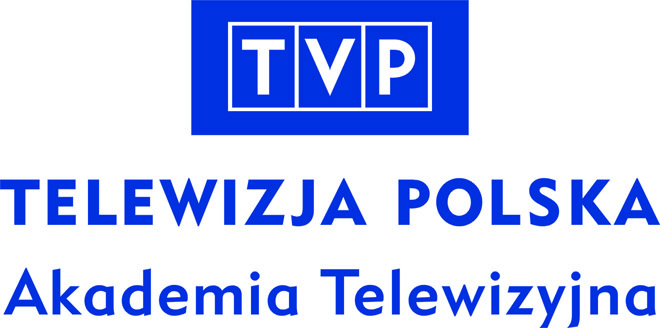 ul. J. P. Woronicza 17 blok „R”00-999 Warszawaemail: szkolenia@tvp.pltel.  (22) 547 70 43;  (22) 547 86 74KARTA ZGŁOSZENIA UDZIAŁU W KURSIE/SZKOLENIUDANE UCZESTNIKA SZKOLENIA:………………………………………………………….		     czytelny podpis zgłaszającego udział w szkoleniunazwisko:………………………………………………………….		     czytelny podpis zgłaszającego udział w szkoleniuimię:DANE PŁATNIKA (DO WYSTAWIENIA FAKTURY VAT):adres zameldowania:nazwa instytucji/imię i nazwisko:adres korespondencyjny (jeśli inny niż powyżej):adres:adres email:NIP:**tel.:   NIP:**nr rej. samochodu:*NIP:**uwagi dot. diety:Faktura pro-forma***                TAK  /  NIE